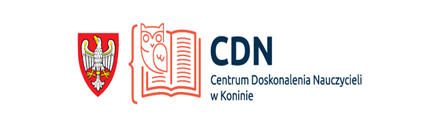 Centrum Doskonalenia NauczycieliPubliczna Biblioteka Pedagogiczna w KoninieFilia w Kolezaprasza na warsztaty: Kształtowanie wśród uczniów pozytywnych postaw wobec niepełnosprawności.Cel zajęć: dostarczenie praktycznej wiedzy nauczycielom na temat sposobów kształtowania wśród dzieci i młodzieży pozytywnych postaw wobec osób niepełnosprawnych. Uwaga!!Zajęcia mają charakter ćwiczeniowy. Podczas zajęć nauczyciele otrzymają gotowe materiały/ pomysły do zastosowania w pracy z uczniami podczas lekcji wychowawczych czy też innych zajęć. Tematyka zajęć wpisuje się w wymagania nowego programu wychowawczo- profilaktycznego szkoły.Prowadzący: Karolina NiespodziańskaTermin: 8 listopada (środa), godz.: 16.00-18.00Opłata 25 zł (płatne w dniu zajęć)Liczba miejsc ograniczona, decyduje kolejność zgłoszeńMiejsce: Sala gimnastyczna przy Zespole Szkół Ekonomiczno-Administracyjnych w Kole, ul. Sienkiewicza 1 (I piętro)Zapisy: 63 2721261 lub bezpośrednio w biblioteceTermin zapisów do: 03.11.2017 r.